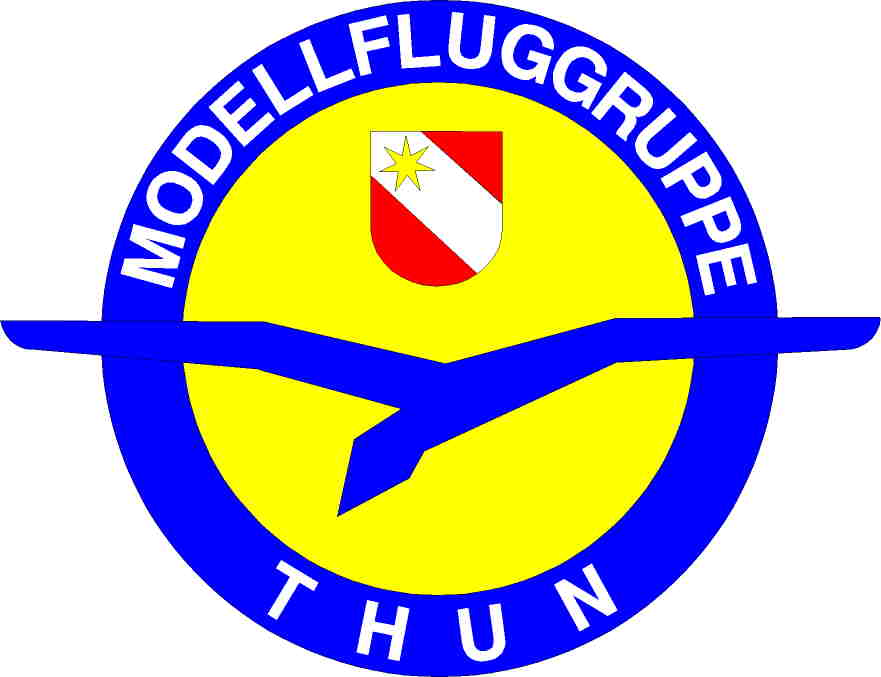 				Einladung zum F3L-(RES) Wettbewerb am 28. Juli,				Verschiebedatum 04. August 2024 in ThunWir freuen uns, die Freunde der F3L-(RES) -Kategorie zum vierten Wettbewerb auf der Thuner Allmend einzuladen, Der Wettbewerb wird nach dem Reglement F3L nach Definition des SMV durchgeführt.OrganisationWettbewerbsleiter	Fritz Fankhauser, Stellvertretung Heinz SchenkUnterstützung	Hansruedi BrändliZeitlicher Ablauf28.07.24	ab 08.30	Eintreffen der Wettbewerbsteilnehmer	09:30	Briefing	10:00	Startbeginn		ca. 17:00	Rangverkündigung und Ende des Anlasses04. 08.24		Es gelten die gleichen ZeitenAnmeldungTeilnehmer melden sich via Veranstaltungsportal des SMV an, Anmeldeschluss ist Mittwoch, 24.Juli 2024. Die Teilnehmerzahl ist auf 35 Piloten beschränkt. Wir behalten uns vor, bei ungenügender Teilnehmerzahl den Anlass abzusagen.Definitive DurchführungWir werden am Samstag, 27.07. spätestens 12:00 Uhr, eine Mail über die Durchführung an die angemeldeten Teilnehmer versenden. Bei dem Verschiebedatum erfolgt die Meldung am 03.08.bis 12.00 Uhr.FlugprogrammWir beabsichtigen, 4 Vorrunden und 2 Fly-off zu fliegen.Jury1 Mitglied von der MG Thun, 2 Mitglieder aus dem Teilnehmerkreis.Helfer / Zeitnehmer / Stoppuhren / RES GummiseileDie Teilnehmer sind für persönliche Helfer und Zeitnehmer verantwortlich, bitte eigene Stoppuhren mitnehmen. Gegenseitiges Aushelfen während des Wettbewerbs ist erwünscht. Um den Seilpark doppelt, bzw. in beiden Startrichtungen auszulegen, sind uns mitgebrachte RES-Seile sehr willkommen.StartgeldPro Teilnehmer CHF 20.00, Junioren gratis.Mittagslunch, Kaffee- und KuchenbarFür den kleinen wie auch grossen Hunger und Durst wird die Kaffee- und Kuchenbar mit allerlei Köstlichkeiten aufwarten. Für den Mittagslunch ist ein frisch zubereiteter, warmer Imbiss vorgesehen, welcher auf dem Platz zu einem sehr günstigen Preis bestellt werden kann. Kein Alkoholausschank.Anfahrt / ParkplatzDer zugewiesene Parkplatz P8 für alle auswärtigen Teilnehmer befindet sich an der Allmendstrasse in Thun, Koordinaten N 46,76104°/ E 7,60593°. Ein Einweisungsposten hilft bei der Orientierung. Für Autos gilt auf der Thuner Allmend ein striktes Fahrverbot, auch für die Panzerpiste.KontaktFritz Fankhauser                                     Heinz Schenk                                   Hansruedi Brändli079 646 98 52                                         078 895 17 10                                   079 412 02 66fritz.fankhauser@bluewin.ch                   heinz.schenk@gmx.ch                      hansruedi.braendli@hotmail.com